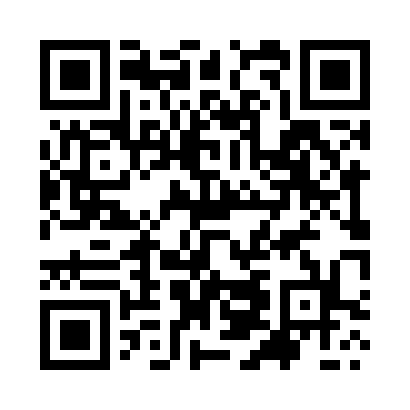 Prayer times for Achra, PakistanWed 1 May 2024 - Fri 31 May 2024High Latitude Method: Angle Based RulePrayer Calculation Method: University of Islamic SciencesAsar Calculation Method: ShafiPrayer times provided by https://www.salahtimes.comDateDayFajrSunriseDhuhrAsrMaghribIsha1Wed3:515:2112:053:466:498:202Thu3:505:2012:053:466:508:213Fri3:485:1912:053:466:518:224Sat3:475:1812:053:466:528:235Sun3:465:1712:053:466:528:246Mon3:455:1712:053:466:538:257Tue3:445:1612:053:466:548:268Wed3:435:1512:053:466:558:279Thu3:415:1412:043:466:558:2810Fri3:405:1312:043:466:568:2911Sat3:395:1212:043:466:578:3012Sun3:385:1212:043:466:578:3113Mon3:375:1112:043:466:588:3214Tue3:365:1012:043:466:598:3315Wed3:355:1012:043:467:008:3416Thu3:345:0912:043:467:008:3517Fri3:335:0812:043:467:018:3618Sat3:325:0812:043:467:028:3719Sun3:315:0712:053:467:028:3820Mon3:315:0612:053:467:038:3921Tue3:305:0612:053:467:048:4022Wed3:295:0512:053:477:048:4123Thu3:285:0512:053:477:058:4224Fri3:275:0412:053:477:068:4325Sat3:275:0412:053:477:068:4426Sun3:265:0312:053:477:078:4527Mon3:255:0312:053:477:088:4628Tue3:255:0312:053:477:088:4629Wed3:245:0212:053:477:098:4730Thu3:235:0212:063:477:098:4831Fri3:235:0212:063:487:108:49